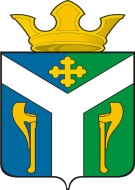 АДМИНИСТРАЦИЯ    УСТЬ – НИЦИНСКОГО СЕЛЬСКОГО ПОСЕЛЕНИЯПОСТАНОВЛЕНИЕ________________________________________________________________10.02.2015                                                                                                        № 39с. Усть – НицинскоеО подготовке к пожароопасному  периоду  2015 года и защите  населенных пунктов Усть-Ницинского сельского поселения        В соответствии с  Федеральным законом  РФ от 21.12.1994 № 69-ФЗ «О пожарной безопасности», Федеральным законом РФ от 06 октября 2003 года  № 131- ФЗ «Об общих принципах организации местного самоуправления в Российской Федерации», Жилищным Кодексом Российской Федерации, в целях укрепления пожарной безопасности в жилищном фонде, учреждениях и объектах различных форм собственности на территории Усть-Ницинского сельского поселения, в связи с подготовкой к пожароопасному периоду  2015 года с целью защиты населенных пунктов и населения, проживающего на территории Усть-Ницинского сельского поселенияПОСТАНОВЛЯЮ:1.  Утвердить план мероприятий  по предупреждению пожаров на   территории Усть-Ницинского сельского поселения  на 2015 год (приложение № 1).2.  Для  оперативного решения задач по ликвидации  последствий возможных чрезвычайных ситуаций, возникших в  пожароопасный период утвердить состав комиссии по чрезвычайным ситуациям и пожарной безопасности  (приложение № 2).3.  Провести комплекс мероприятий по приведению в исправное состояние  естественных и искусственных водоисточников противопожарного водоснабжения, обеспечить исправность дорог и  подъездов к ним для забора воды  пожарной техники.4.   Обеспечить пожарными средствами, приспособленными для целей пожаротушения  добровольных пожарных.5.    Организовать  проведение  работ  по  созданию   минерализованных   полос  по  защите  от  лесных  пожаров  населенных  пунктов,  объектов  экономики.Гражданам, проживающим и находящимся на территории Усть-Ницинского сельского поселения обеспечить соблюдение противопожарного режима и не допускать сжигания сухой травы и мусора, вблизи домов, полей, сельскохозяйственных угодий в лесных массивах.В случае повышения пожарной опасности своевременно информировать Главу поселения.Постановление администрации Усть-Ницинского сельского поселения от 04.02.2014 г. № 41 «О подготовке к пожароопасному периоду 2014г и защита населенных пунктов Усть-Ницинского сельского поселения» признать утратившим силу.Контроль за исполнением настоящего постановления оставляю за собой.Глава Усть-Ницинского сельского поселения                                                                         К.Г.Судакова.Приложение № 1 к постановлению                                                                                                Администрации Усть-Ницинского                                                                                                                       сельского поселения                                                                                                                         от 10.02.2015 № 39                                                       План                                   мероприятий по предупреждению пожаров                      на территории Усть-Ницинского сельского поселенияна   2015 год Приложение № 2 к постановлению                                                                                                Администрации Усть-Ницинского                                                                                                                       сельского поселения                                                                                                                         от  10.02.2015 № 39Состав комиссии по чрезвычайным ситуациями пожарной безопасности Усть – Ницинского сельского поселенияСудакова К.Г  -             глава  Усть-Ницинского сельского поселения,                             председатель комиссии;Волохина Н.Г.   -          заместитель главы администрации  Усть-Ницинского                              сельского поселения, зам. председателя комиссии;Масоров В.А.    -           командир  отдельного  поста  12/3  ГПТУ  ОПС СО                              с. Усть-Ницинское,  зам.  председателя  комиссии;Ярославцев А.Н. -         командир отделения  поста 12/3  ГПТУ  ОПС  СО                               д. Жирякова, зам. председателя комиссии;Аксенов А.Б.       -         специалист 1 кат. администрации  Усть-Ницинского                              сельского поселения, секретарь комиссии;Члены комиссии:Попова Г.Н.        -        ведущий специалист администрации  Усть-Ницинского                            сельского поселения;Ермаков В.Н.     -        ведущий специалист администрации  Усть-Ницинского                            сельского поселения;Аксенова О.О.   -         ведущий специалист администрации  Усть-Ницинского                            сельского поселения;Есаулкова И.Н.  -        ведущий специалист администрации  Усть-Ницинского                            сельского поселения;Райко Г.А.          -         председатель  Усть-Ницинского   потребительского                             общества (по согласованию);Шарова Г.А.       -        специалист 1 кат.  по вопросам  учету и  отчетности;Дорошенко С.А.. -       специалист 1 кат.  по вопросам строительства,                                      землепользования, имущественным отношениям;                             Коржавин Г.С.    -        директор МУП «Север»;Опря Т.Н.             -   заведующая   Усть-Ницинским   ОВП (по согласованию);Кабыкина О.В.     -  заведующая   Липчинским   ФАПОМ ( по согласованию);Моисеев В.Г.       -       участковый  уполномоченный  полиции;Голяков. В.А.      -       участковый  уполномоченный  полиции.№ п/пНаименование мероприятияСрокпроведенияОтветственныйза выполнение1.Провести совещание с участием руководителей и организаций, учреждений, по вопросам подготовки к пожароопасному периодуДо 1 апрелязам. Главы администрации,Руководители организаций, учреждений2.Организовать проверку противопожарногосостояния населенных пунктов. Входе проверок и по их результатам провести сходы с населением  по обучению мерам пожарной безопасности в бытуапрель-майВедущие специалисты администрации, участковые уполномоченные полиции, командиры отделений поста 12/3 ГПТУ ОПС СО3.Произвести опашку населенных пунктов поселения, создание минерализованных полос на полях, прилегающих к населенным пунктаммайВедущие специалисты администрации4.Определить перечень  имеющейсяавтотранспортной техники, привлекаемойдля тушения пожаров. Обеспечить ее исправность,  укомплектованность оборудованием, предусмотреть необходимый запас ГСМ До 1 маяРуководителиорганизаций, ведущие специалисты администрации, МУП «Север», МУП «Жилкомсервис»5.Организовать в случае ухудшенияобстановки с пожарами круглосуточноедежурство водителей автомобильной и тракторной техники, и установить контроль за их дежурствоммай-октябрьМУП «Север», МУП«Жилкомсервис»,Ведущие специалисты администрации6.Провести разъяснительную работус населением  по выполнению первичных мер пожарной безопасности, готовности к действиям при возникновении чрезвычайных ситуаций. Обеспечить своевременное информирование населения о складывающейся пожарной обстановкемай-октябрьМУП «Север», МУП«Жилкомсервис»,ведущие специалисты администрации, внештатные инструктора по пропаганде противопожарной безопасности7.С учетом прогнозируемой пожарной обстановки принять меры по созданию в необходимых объемах  материальных и финансовых ресурсов, а также первоочередному жизнеобеспечениюнаселения в условиях чрезвычайныхситуаций, связанных с природными пожарамимай-октябрьзам. Главы администрации, ведущие специалисты администрации8.Провести очистку территории населённыхпунктов от сгораемого мусора, вести постоянный контроль на предмет возникновения стихийных свалок и принимать оперативные меры по их ликвидациимай - октябрьВедущие специалисты администрации, МУП «Север», МУП «Жилкомсервис»9.Провести проверку наличия первичных средств пожаротушения у населения, обязать собственников частных домов установить емкости с водой не менее  или иметь огнетушители.апрель-майВедущие специалисты администрации10.Размести на  информационных  щитах памятки с противопожарной тематикой на территории населенных пунктовапрель-майВедущие специалисты администрации11.Провести ревизии пожарных водоемов, подъездов и разворотных площадок для подъезда  и установки пожарной техники апрель-майзам. Главы администрации, ведущие специалисты администрации 12.Производить своевременную очистку дорог и подъездных путей  к пожарным водоемам в  зимний периодянварь-март,ноябрь-декабрьзам. Главы  администрации, МУП «Север»13.Проверить подготовку муниципального жилого фонда к эксплуатации в осенне-зимний период (состояние пожарной безопасности объектов жилого фонда),  установить в дверных проемах чердаков и подвалах замки,  для исключения проникновения посторонних лицсентябрьзам. Главы администрации, МУП «Жилкомсервис», старшие домов